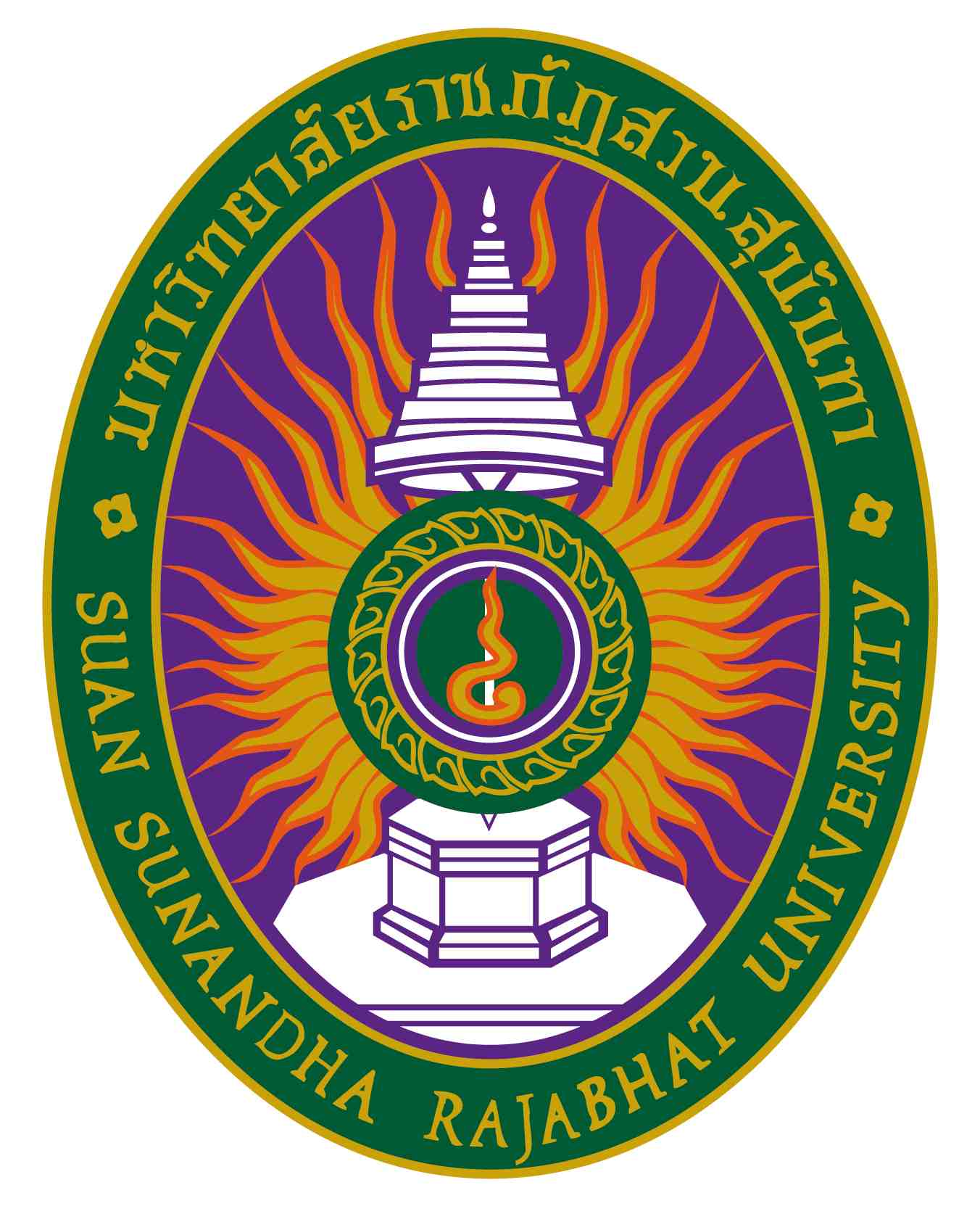 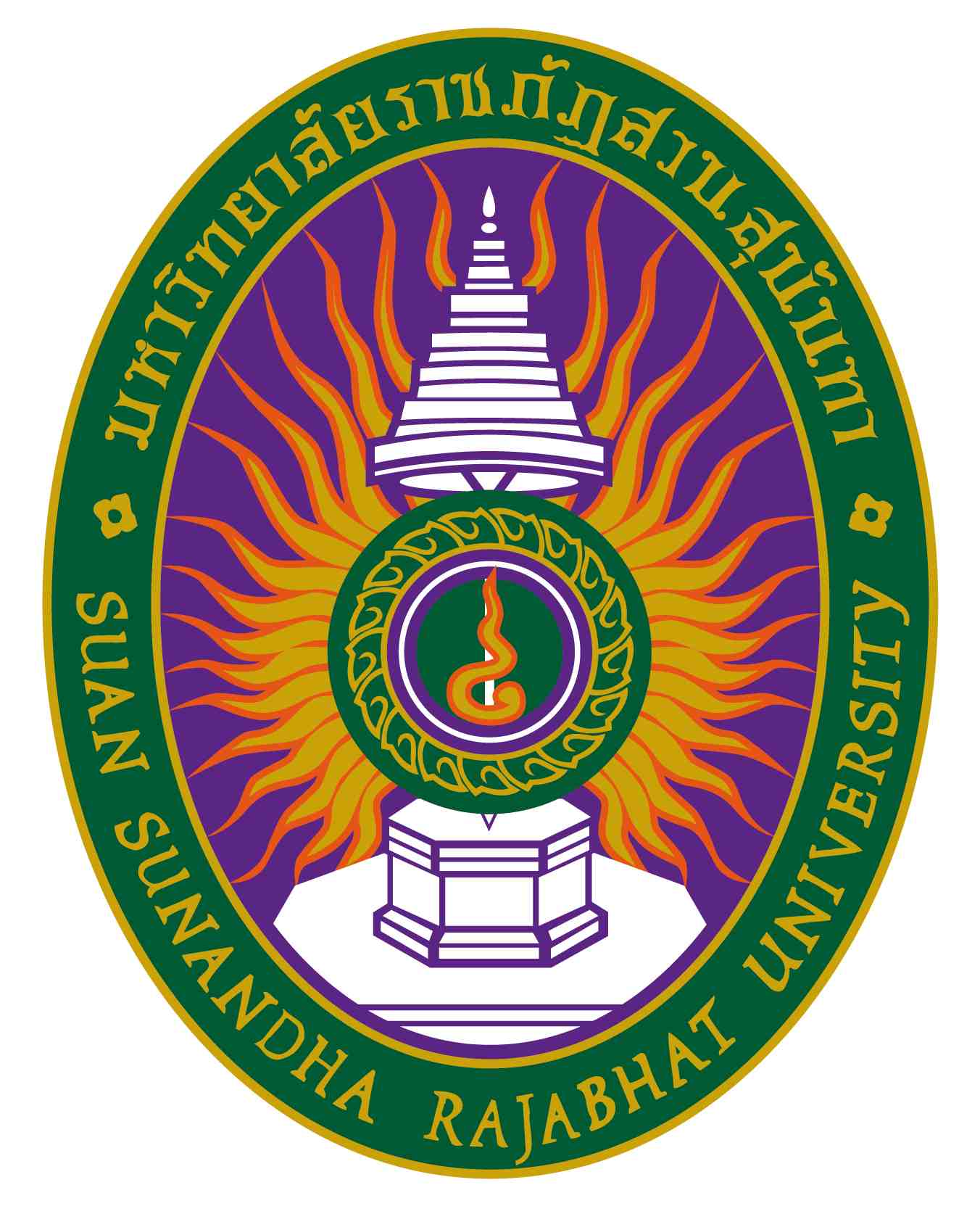 รายละเอียดของรายวิชา(Course Specification)รหัสวิชา TIH1302 การบริการอาหารและเครื่องดื่ม			3(2-2-5)สาขาวิชา การจัดการอุตสาหกรรมท่องเที่ยวและบริการ วิทยาลัยการจัดการอุตสาหกรรมบริการมหาวิทยาลัยราชภัฏสวนสุนันทาภาคการศึกษา 2 ปีการศึกษา 2565หมวดที่๑ข้อมูลทั่วไป๑. รหัสและชื่อรายวิชา		รหัสวิชา			TIH1302 	ชื่อรายวิชาภาษาไทย	การบริการอาหารและเครื่องดื่ม	ชื่อรายวิชาภาษาอังกฤษ	Food and Beverage Service๒. จำนวนหน่วยกิต		3(2-2-5)๓. หลักสูตรและประเภทของรายวิชา๓.๑  หลักสูตร    			ศิลปศาสตร์บัณฑิต	๓.๒ ประเภทของรายวิชา  		๔.อาจารย์ผู้รับผิดชอบรายวิชาและอาจารย์ผู้สอน			๔.๑  อาจารย์ผู้รับผิดชอบรายวิชา		อ.ดร.ศุภศักดิ์ เงาประเสริฐวงศ์๔.๒ อาจารย์ผู้สอน			อ.ดร.ศุภศักดิ์ เงาประเสริฐวงศ์ ๕.  สถานที่ติดต่อ			สำนักงานสาขาวิชาฯ อาคาร 36 / E – Mail supasak.ng@ssru.ac.th ๖. ภาคการศึกษา / ชั้นปีที่เรียน		๖.๑ ภาคการศึกษาที่ 		1/  ชั้นปีที่ 1๖.๒ จำนวนผู้เรียนที่รับได้	ประมาณ 30 คน๗. รายวิชาที่ต้องเรียนมาก่อน(Pre-requisite)  (ถ้ามี)	…....................ไม่มี...........................................๘. รายวิชาที่ต้องเรียนพร้อมกัน(Co-requisites)(ถ้ามี)	…....................ไม่มี...........................................๙. สถานที่เรียน			….........อาคาร 36......................................................๑๐.วันที่จัดทำหรือปรับปรุง		 วันที่ 09เดือน พฤศจิกายน พ.ศ. 2565รายละเอียดของรายวิชาครั้งล่าสุดหมวดที่๒จุดมุ่งหมายและวัตถุประสงค์๑. จุดมุ่งหมายของรายวิชา	เพื่อให้ผู้เรียนได้ศึกษาประวัติความเป็นมา ความสำคัญของร้านอาหารและภัตรคารและการบริการอาหารในรูปแบบต่างๆ และมีความรู้ความเข้าใจในระบบการบริหารงานร้านอาหารภายในองค์กร และใน แผนกต่างๆในส่วนของอาหารและเครื่องดื่มที่สำคัญเพื่อที่จะสามารถมีความรู้และทักษะในการนำไปใช้เพื่อเป็นบุคคลากรภายในได้เป็นอย่างดี๒. วัตถุประสงค์ในการพัฒนา/ปรับปรุงรายวิชา	วิชาความรู้เบื้องต้นเกี่ยวกับการบริการอาหาร  จึงเป็นวิชาที่จะ เสริมสร้างให้ผู้เรียนได้เรียนรู้ ประวัติความเป็นมา ความสำคัญของร้านอาหารและภัตรคารและการบริการอาหารในรูปแบบต่างๆ และมีความรู้ความเข้าใจในระบบการบริหารงานร้านอาหารภายในองค์กร และใน แผนกต่างๆในส่วนของอาหารและเครื่องดื่มที่สำคัญเพื่อที่จะสามารถมีความรู้และทักษะในการนำไปใช้เพื่อเป็นบุคคลากรภายในได้เป็นอย่างดี๒.   วัตถุประสงค์ในการพัฒนา/ปรับปรุงรายวิชาหมวดที่๓ลักษณะและการดำเนินการ๑. คำอธิบายรายวิชา		(ภาษาไทยความเป็นมา ความรู้เกี่ยวกับอาหารไทย และอาหารนานาชาติ  รูปแบบการบริการและรายการอาหารนานาชาติที่เป็นที่นิยม โครงสร้างแผนกอาหารและเครื่องดื่ม หน้าที่ความรับผิดชอบของพนักงานความรู้เรื่องเครื่องดื่ม ฝึกปฏิบัติการใช้วัสดุอุปกรณ์ในการผสมเครื่องดื่ม การจัดโต๊ะ รูปแบบการจัดเลี้ยงประเภทต่างๆ สุขอนามัยและความปลอดภัยในงานบริการอาหารและเครื่องดื่ม ข้อปฏิบัติ มารยาท จรรยาบรรณในงาน  การจัดการภัตตาคาร การดำเนินงานจัดการครัว คุณค่าทางโภชนาการ		The evolution of Thai and international food, Patterns of service and popular international food menus Food and beverage management including responsibilities of employees Concerning beverage knowledge in using drink equipment and how to mix drinks Know how to set banquet table and different kinds of banquets Have knowledge of hygine and safety of food and beverage service with good manners and ethics in restaurant management, kitchen operation and realize nutritious values๒. จำนวนชั่วโมงที่ใช้ต่อภาคการศึกษา๓. จำนวนชั่วโมงต่อสัปดาห์ที่อาจารย์ให้คำปรึกษาและแนะนำทางวิชาการแก่นักศึกษาเป็นรายบุคคล	(ผู้รับผิดชอบรายวิชาโปรดระบุข้อมูล   ตัวอย่างเช่น  ๑ ชั่วโมง / สัปดาห์)	๓.๑ ปรึกษาด้วยตนเองที่ห้องพักอาจารย์ผู้สอน  ห้อง ห้องอาจารย์ ชั้น 2อาคาร 36 	๓.๒ ปรึกษาผ่านโทรศัพท์ที่ทำงาน / มือถือ  หมายเลข .0968817165 	๓.๓ ปรึกษาผ่านจดหมายอิเล็กทรอนิกส์ (E-Mail) supasak.ng@ssru.ac.th  	๓.๔ ปรึกษาผ่านเครือข่ายสังคมออนไลน์ (Facebook/Twitter/Line)Line code: 	๓.๕ ปรึกษาผ่านเครือข่ายคอมพิวเตอร์ (Internet/Web board). ไม่มีหมวดที่๔การพัฒนาผลการเรียนรู้ของนักศึกษา๑.คุณธรรม  จริยธรรม๑.๑   คุณธรรม จริยธรรมที่ต้องพัฒนา	(๑)   มีความซื่อสัตย์ สุจริต และสามารถจัดการปัญหาความขัดแย้งระหว่างผลประโยชน์ที่ได้รับและมี  จรรยาบรรณวิชาชีพ(๒)  มีทัศนคติที่ดีต่ออาชีพ และแสดงออกซึ่งคุณธรรมและจริยธรรมในการทำงานและปฏิบัติตนต่อผู้อื่น  อย่างสม่ำเสมอ	(๓)  มีความรับผิดชอบในหน้าที่ เป็นสมาชิกที่ดี และมีส่วนร่วมในกิจกรรมเพื่อการพัฒนา และมีภาวะผู้นำ  และเป็นแบบอย่างที่ดีต่อผู้อื่น	(๔)  มีวินัยในการทำงาน และปฏิบัติตามกฏระเบียบข้อบังคับของสังคม๑.๒   วิธีการสอน(๑) สอดแทรกคุณธรรมจริยธรรม ในระหว่างการเรียนการสอน ออนไลน์ผสมผสาน(๒) ยกตัวอย่างประสบการณ์จริงและสร้างกรณีศึกษาให้ระดมความคิดในการเสนอแนะหรือแก้ไขสถานการณ์นั้นๆโดยมีการสรุปข้อแนะต่างๆหลังจากนักศึกษาระดมความคิดพร้อมสอดแทรกคุณธรรมจริยธรรม๑.๓    วิธีการประเมินผล(๑) พฤติกรรมการเข้าเรียน และส่งงานตามที่ได้รับมอบหมายตรงเวลาออนไลน์ผสมผสาน(๒)  ประเมินผลจากการวิเคราะห์ในการทำรายงานและการนำเสนองานที่รับมอบหมาย(๓)  สังเกตจากการเข้าเรียนและพฤติกรรมการมีส่วนร่วมในชั้นเรียน(๔)  ประเมินจากการร่วมทำกิจกรรมทั้งในและนอกชั้นออนไลน์ผสมผสาน๒. ความรู้๒.๑   ความรู้ที่ต้องพัฒนา	(๑)  . มีความรู้และเข้าใจในยุทธวิธีในการพัฒนาองค์ความรู้และความเข้าใจเกี่ยวกับการจัดการประชุมสัมมนารวมถึงกิจกรรมทุกประเภท ทั้งในประเทศและต่างประเทศ	(๒)  มีความรู้ที่เกิดจากการการวางแผนการจัดกิจกรรม การศึกษาปัญหาของการจัดการประชุมสัมมนารวมถึงกิจกรรมทุกประเภท การประเมิน วิธีการแก้ปัญหาม	(๓)  มีความรู้ในการกำหนดแนวทางการปฏิบัติ กลยุทธ์การแก้ปัญหาของการจัดการออกแบบและวิเคราะห์งานประชุม สัมมนาและงานมหกรรม 	๒.๒   วิธีการสอน(๑) บรรยายประกอบเอกสารการเรียนรู้โดยใช้สื่อการสอนออนไลน์ผสมผสาน(๒)  มอบหมายให้จัดทำรายงาน ทั้งงานรายบุคคลและงานกลุ่มออนไลน์ผสมผสาน(๓)  ให้นักศึกษาสัมภาษณ์สถานประกอบการแล้วมาอภิปรายร่วมกันในชั้นเรียนโดยการยกตัวอย่างประสบการณ์จริง หรือการยกตัวอย่างกรณีศึกษา(๔) ฝึกปฏิบัติงานในสถานที่จริงออนไลน์ผสมผสาน๒.๓    วิธีการประเมินผล(๑)  ประเมินจากคุณภาพของรายงานที่ได้รับมอบหมายทั้งรายบุคคลและงานกลุ่มออนไลน์ผสมผสาน(๒)  ประเมินจากประสิทธิภาพการนำเสนอรายงานที่ได้รับมอบหมายทั้งรายบุคคลและงานกลุ่ม(๓)  ประเมินจากแบบทดสอบ ข้อสอบย่อย ข้อสอบกลางภาคและปลายภาคออนไลน์ผสมผสาน๓.๑   ทักษะทางปัญญาที่ต้องพัฒนา	(๑)  มีความสามารถในการประมวล และศึกษาข้อมูลและวิเคราะห์สาเหตุของปัญหาความขัดแย้งรวมทั้งหาแนวทางการแก้ไขได้อย่างเหมาะสม	(๒)  ความสามารถประยุกต์ใช้ความรู้ทั้งทฤษฎีและปฏิบัติไปใช้ประโยชน์การฝึกประสบการณ์ภาคสนามและการปฏิบัติตามสถานการณ์จริงได้อย่างเหมาะสม	(๓) มีความสามารถในการประยุกต์ในการใช้นวตกรรมภาคธุรกิจจากศาสตร์อื่นๆ ที่เกี่ยวข้อง เพื่อพัฒนาทักษะการทำงานให้เกิดประสิทธิผล๓.๒   วิธีการสอน(๑) การแสดงความคิดเห็นเกี่ยวกับการยกตัวอย่างประสบการณ์จริงและสร้างกรณีศึกษาที่ได้กำหนดขึ้น(๒)  มอบหมายให้จัดทำรายงาน ทั้งงานรายบุคคลและงานกลุ่มออนไลน์ผสมผสาน๓.๓    วิธีการประเมินผล(๑) ประเมินจากคุณภาพของรายงานที่ได้รับมอบหมายทั้งรายบุคคลและงานกลุ่ม แบบทดสอบ ข้อสอบย่อย การสอบกลางภาค การสอบปลายภาคออนไลน์ผสมผสาน(๒)  ประเมินจากการแสดงความคิดเห็นเกี่ยวกับการยกตัวอย่างประสบการณ์จริงและสร้างกรณีศึกษาที่ได้กำหนดขึ้นโดยให้เห็นถึงการคิดวิเคราะห์ออนไลน์ผสมผสาน๔. ทักษะความสัมพันธ์ระหว่างบุคคลและความรับผิดชอบ๔.๑   ทักษะความสัมพันธ์ระหว่างบุคคลและความรับผิดชอบที่ต้องพัฒนา	(๑)  ผู้เรียนมีความรับผิดชอบต่องานที่ได้รับมอบหมายทั้งรายบุคคลและงานกลุ่ม	(๒)  ผู้เรียนมีทักษะความสัมพันธ์กับเพื่อนร่วมชั้นเรียนและบุคคลภายนอกได้ดี โดยสามารถแสดงออกได้อย่างเหมาะสมตามกาลเทศะ๔.๒   วิธีการสอน(๑) มอบหมายงานที่ใช้ทักษะความสัมพันธ์ให้มีการเรียนรู้และศึกษาร่วมกันตามเนื้อหารายวิชาออนไลน์ผสมผสาน(๒)  สร้างสถานการณ์จำลอง กรณีศึกษาและการกำหนดปัญหาให้ผู้เรียนได้มีการใช้ทักษะความสัมพันธ์พร้อมสอดแทรกประสบการณ์ของอาจารย์ผู้สอนออนไลน์ผสมผสาน(๓)  พูดคุยกับผู้เรียนให้เห็นถึงความสำคัญและความจำเป็นในการเรียนวิชานี้ออนไลน์ผสมผสาน๔.๓    วิธีการประเมินผล(๑) ประเมินจากพฤติกรรมการเข้าชั้นเรียนในการทำงานเป็นกลุ่ม(๒)  ประเมินจากการส่งงานที่ได้รับมอบหมายตรงเวลาและมีคุณภาพ๕. ทักษะการวิเคราะห์เชิงตัวเลข การสื่อสาร และการใช้เทคโนโลยีสารสนเทศ๕.๑   ทักษะการวิเคราะห์เชิงตัวเลข การสื่อสาร และการใช้เทคโนโลยีสารสนเทศที่ต้องพัฒนา	(๑)  สามารถสื่อสารด้านการพูด ท่าทางในการนำเสนองานอย่างมีประสิทธิภาพ	(๒)  สามารถสื่อสารด้านการเขียนได้อย่างมีประสิทธิภาพและถูกต้องเหมาะสม	(๓)  สามารถใช้เทคโนโลยีสารสนเทศในการสื่อสารและนำเสนอได้อย่างถูกต้องและมีประสิทธิภาพ๕.๒   วิธีการสอน(๑) มอบหมายงานโดยผู้เรียนสามารถศึกษาค้นคว้าข้อมูลโดยใช้สื่อเทคโนโลยีสารสนเทศได้อย่างถูกต้องเหมาะสมและระมัดระวัง ออนไลน์ผสมผสาน(๒)  มอบหมายงานให้มีทั้งการจัดทำรูปเล่มและการนำเสนอโดยการใช้สื่อแบบผสม ออนไลน์ผสมผสาน๕.๓    วิธีการประเมินผล(๑) ประเมินจากรายงานที่ได้รับมอบหมายที่มีการเลือกสรร จัดเรียงข้อมูลที่ผู้เรียนได้ศึกษาค้นคว้ามาได้อย่างมีคุณภาพ(๒)  ประเมินจากการใช้สื่อเทคโนโลยีสารสนเทศในการนำเสนองานที่ได้รับมอบหมายได้อย่างสร้างสรรค์ ถูกต้องและมีประสิทธิภาพ๖. ด้านอื่นๆ	ไม่มีหมายเหตุสัญลักษณ์	หมายถึง	ความรับผิดชอบหลัก สัญลักษณ์ 	หมายถึง	ความรับผิดชอบรอง เว้นว่าง	หมายถึง	ไม่ได้รับผิดชอบซึ่งจะปรากฏอยู่ในแผนที่แสดงการกระจายความรับผิดชอบมาตรฐานผลการเรียนรู้จากหลักสูตรสู่รายวิชา (Curriculum Mapping)หมวดที่๕แผนการสอนและการประเมินผลแผนการสอนหมายเหตุ: มีการจัดการเรียนการสอนแบบ on demand ศึกษาจากสื่อ vdo แล้วมีการ discussion กันในห้องจำนวน 5 ครั้ง ๒. แผนการประเมินผลการเรียนรู้หมวดที่๖ทรัพยากรประกอบการเรียนการสอน๑. ตำราและเอกสารหลัก๑)  เอกสารประกอบการสอบรวบรวมและ เขียนโดย อ.ดร.ศุภศักดิ์ เงาประเสริฐวงศ์ ๒.เอกสารและข้อมูลสำคัญ	๑)  เอกสารจาก สำนักงานส่งเสริมการจัดการประชุมและนิทรรศการ (องค์การมหาชน)	๒)  William S. Gray and Salvatore C. Liguori. Hotel and Motel Management and Operations.๓. เอกสารและข้อมูลแนะนำ	๑)  www.agoda.com	๒)  www.hotelthailand.com	๓) www.tat.or.th	หมวดที่๗ การประเมินและปรับปรุงการดำเนินการของรายวิชา๑. กลยุทธ์การประเมินประสิทธิผลของรายวิชาโดยนักศึกษา	1.1 มีการอธิบายแผนการสอนและรูปแบบวิธีการเรียนการสอนให้นักศึกษาทราบถึงการปรับปรุงและพัฒนาเนื่องจากมีการทำแบบประเมินอาจารย์ผู้สอนและแบบประเมินรายวิชา ซึ่งการแสดงความคิดเห็นของนักศึกษาเป็นแนวทางหนึ่งในการปรับปรุงและพัฒนาหลักสูตรต่อไป	1.2 ให้นักศึกษาประเมินการพัฒนา การเรียนรู้ในรายวิชานี้ จากระดับความรู้และทัศนคติ๒. กลยุทธ์การประเมินการสอน	2.1 ประเมินจากผลการสอบย่อย สอบกลางภาค และสอบปลายภาค เรียนออนไลน์	2.2 ประเมินจากพฤติกรรมร่วมในชั้นเรียน การใส่ใจ การตอบคำถาม การอภิปราย การแสดงความ๓. การปรับปรุงการสอน	3.1 นำผลสรุปการดำเนินการสอน การประเมินการสอน ประเมินผู้สอน ปัญหาและอุปสรรคต่างๆ มาหาวิธีการแก้ไขในภาคเรียนต่อไป	3.2 ปรับปรุงเนื้อหา และวิธีการนำเสนอที่มีความทันสมัยเพื่อให้เหมาะสมกับนักศึกษาในภาคเรียนต่อไป	3.3 ใช้สื่อเทคโนโลยีสารสนเทศมากขึ้นเพื่อให้ได้ข้อมูลที่ทันสมัย หลากหลาย ทั้งผู้สอนและผู้เรียน๔. การทวนสอบมาตรฐานผลสัมฤทธิ์ของนักศึกษาในรายวิชา	4.1 มีการทดสอบผลสัมฤทธิ์ของผลการเรียนรู้ที่วัดและประเมินผ่านแล้วในระหว่างการเรียนการสอน	4.2 มีการประเมินข้อสอบร่วมกันในกลุ่มผู้สอนรายวิชาเดียวกัน	4.3 มีการตรวจงานอย่างมีประสิทธิภาพ โดยสุ่มสัมภาษณ์จากผู้ทำรายงานชิ้นนั้นๆเรียนออนไลน์๕. การดำเนินการทบทวนและการวางแผนปรับปรุงประสิทธิผลของรายวิชา5.1 มีการจัดทำรายงานผลสรุปการสอนของรายวิชาเพื่อเป็นแนวทางการวางแผนปรับปรุงและพัฒนาต่อไป	5.2 นำข้อมูลประเมินของนักศึกษาและแผนดำเนินการสอนของผู้สอนมาเปรียบเทียบและวิเคราะห์เพื่อหาแนวทางปรับปรุงและพัฒนาเรียนออนไลน์***********************แผนที่แสดงการกระจายความรับผิดชอบมาตรฐานผลการเรียนรู้จากหลักสูตรสู่รายวิชา (Curriculum Mapping)ตามที่ปรากฏในรายละเอียดของหลักสูตร (Programme Specification) มคอ. ๒ความรับผิดชอบในแต่ละด้านสามารถเพิ่มลดจำนวนได้ตามความรับผิดชอบบรรยายสอนเสริมการฝึกปฏิบัติ/งานภาคสนาม/การฝึกงานการศึกษาด้วยตนเองบรรยาย  30 ชั่วโมงต่อภาคการศึกษา  สอนเสริมตามความต้องการของนักศึกษาเฉพาะราย  การศึกษาด้วยตนเอง 6ชั่วโมงต่อสัปดาห์  บรรยาย(ชั่วโมง) onlineสอนเสริม(ชั่วโมง) onlineการฝึกปฏิบัติ/งานภาคสนาม/การฝึกงาน(ชั่วโมง) onlineการศึกษาด้วยตนเอง(ชั่วโมง) 30-3075สัปดาห์ที่หัวข้อ/รายละเอียดจำนวนชั่วโมงกิจกรรมการเรียน การสอน  สื่อที่ใช้ (ถ้ามี)ผู้สอน11.หลักการและแนวความคิด2.คำอธิบายรายวิชา3.ผลลัพธ์การเรียนรู้4.การมอบหมายงานและการส่งงานตามกำหนอดระยะเวลา5.การศึกษาดูงานนอกสถานที่6.ขอบข่ายเนื้อหาบทเรียนทั้งหมดในรายวิชานี้41.อธิบาย แนวคิดและคำอธิบายรายวิชา2.อธิบายวิธีการเรียนรู้และแนะนำแหล่งค้นคว้าและสืบค้นข้อมูล3.ชี้แจงวิธีการประเมินผลการเรียน4.ชี้แจงการเรียนรู้และศึกษานอกสถานที่ชี้แจงและแนะนำเนื้อหาในบทเรียนทั้งหมดในรายวิชานี้ออนไลน์ผสมผสาน21. ความสำคัญและความหมายของธุรกิจร้านอาหารและภัตรคาร2. ประวัติงานอาหารสากลทั้งในยุโรปและอเมริกา3. ประวัติงานอาหารและเครื่องดื่มของไทย4. ประวัติบิดางานครัวสากล41.ผู้เรียนฟังบรรยายเนื้อหาควบคู่กับเอกสารประกอบการสอน2.ผู้เรียนร่วมอภิปรายและแบ่งปันความคิดร่วมกันภายในชั้นเรียน3.ผู้เรียนร่วมกันวิเคราะห์ร่วมกันจากเนื้อหาในรายวิชา4.ผู้เรียนสามารถสืบคนข้อมูลเพิ่มเติมจากในบทเรียนได้จากทาง internet and website ต่างๆ5.ผู้เรียนทำแบบทดสอบทบทวนเนื้อหาออนไลน์ผสมผสาน31. คำศัพท์ภาษาอังกฤษสำหรับงานการบริการอาหหารและเครื่องดื่ม2. การใช้โทรศัพท์ในงานบริการ3.คุณสมบัติ มารยาท จรรยาบรรณการเป็นพนักงานบริการอาหารและเครื่องดื่มและการบริการ41.ผู้เรียนฟังบรรยายเนื้อหาควบคู่กับเอกสารประกอบการสอน2.ผู้เรียนร่วมอภิปรายและแบ่งปันความคิดร่วมกันภายในชั้นเรียน3.ผู้เรียนร่วมกันท่องคำศัพท์ในงานโรงแรม4.ผู้เรียนสามารถสืบคนข้อมูลเพิ่มเติมจากในบทเรียนได้จากทาง internet and website5.ผู้เรียนร่วมกันวิเคราะห์ร่วมกันจากเนื้อหาในรายวิชา6.ผู้เรียนทำแบบทดสอบทบทวนเนื้อหาออนไลน์ผสมผสาน41.การจัดโครงสร้างภัตรคารร้านอาหาร และหน้าที่ความรับผิดชอบของพนักงาน41.ผู้เรียนฟังบรรยายเนื้อหาควบคู่กับเอกสาร2.ผู้เรียนร่วมอภิปรายและแบ่งปันความคิดร่วมกันภายในชั้นเรียน3.ผู้เรียนสามารถสืบคนข้อมูลเพิ่มเติมจากในบทเรียนได้จากทาง internet and website4.ผู้เรียนร่วมกันวิเคราะห์ร่วมกันจากเนื้อหาในรายวิชา5.ผู้เรียนทำแบบทดสอบทบทวนเนื้อหาออนไลน์ผสมผสาน51.เครื่องมือตกแต่งภัตรคาร้านอาหารและอุปกรณ์ เครื่องมือเครื่องใช้ต่างๆ41.ผู้เรียนฟังบรรยายเนื้อหาควบคู่กับเอกสาร2.ผู้เรียนร่วมอภิปรายและแบ่งปันความคิดร่วมกันภายในชั้นเรียน3.ผู้เรียนสามารถสืบคนข้อมูลเพิ่มเติมจากในบทเรียนได้จากทาง internet and website4.ผู้เรียนร่วมกันวิเคราะห์ร่วมกันจากเนื้อหาในรายวิชา5.ผู้เรียนทำแบบทดสอบทบทวนเนื้อหาออนไลน์ผสมผสาน6สอบกลางภาค1.30    --7-81. การเตรียมงานบริการ ก่อน – ระหว่าง และ ร้านปิดการพับผ้าเช็ดปาก81.ผู้เรียนฟังบรรยายเนื้อหาควบคู่กับเอกสาร2.ผู้เรียนร่วมอภิปรายและแบ่งปันความคิดร่วมกันภายในชั้นเรียน3.ผู้เรียนสามารถสืบคนข้อมูลเพิ่มเติมจากในบทเรียนได้จากทาง internet and website4.ผู้เรียนร่วมกันวิเคราะห์ร่วมกันจากเนื้อหาในรายวิชา5.ผู้เรียนทำแบบทดสอบทบทวนเนื้อหาออนไลน์ผสมผสาน9-101. การจัดเลี้ยง81.ผู้เรียนฟังบรรยายเนื้อหาควบคู่กับเอกสาร2.ผู้เรียนร่วมอภิปรายและแบ่งปันความคิดร่วมกันภายในชั้นเรียน3.ผู้เรียนสามารถสืบคนข้อมูลเพิ่มเติมจากในบทเรียนได้จากทาง internet and website4.ผู้เรียนนำเสนอตัวอย่างโมเดลโครงสร้างการบริหารงานส่วนหน้า5.ผู้เรียนร่วมกันวิเคราะห์ร่วมกันจากเนื้อหาในรายวิชา6.ผู้เรียนจำลองสถานการณ์ต่างๆในงาน7.ผู้เรียนทำแบบทดสอบทบทวนเนื้อหาออนไลน์ผสมผสาน11-121. ความรู้เกี่ยวกับอาหารและมื้ออาหาร81.ผู้เรียนฟังบรรยายเนื้อหาควบคู่กับเอกสาร2.ผู้เรียนร่วมอภิปรายและแบ่งปันความคิดร่วมกันภายในชั้นเรียน3.ผู้เรียนสามารถสืบคนข้อมูลเพิ่มเติมจากในบทเรียนได้จากทาง internet and website5.ผู้เรียนร่วมกันวิเคราะห์ร่วมกันจากเนื้อหาในรายวิชา6.ผู้เรียนจำลองสถานการณ์ต่างๆในงานแม่บ้าน7.ผู้เรียนทำแบบทดสอบทบทวนเนื้อหาออนไลน์ผสมผสาน131.ความรู้เบื้องต้นเกี่ยวกับเรื่องเครื่องดื่ม2. โครงสร้างในส่วนของอาหารและเครื่องดื่ม41.ผู้เรียนฟังบรรยายเนื้อหาควบคู่กับเอกสาร2.ผู้เรียนร่วมอภิปรายและแบ่งปันความคิดร่วมกันภายในชั้นเรียน3.ผู้เรียนสามารถสืบคนข้อมูลเพิ่มเติมจากในบทเรียนได้จากทาง internet and website4.ผู้เรียนนำเสนอตัวอย่างโมเดลโครงสร้างการบริหารงาน 5.ผู้เรียนร่วมกันวิเคราะห์ร่วมกันจากเนื้อหาในรายวิชา6.ผู้เรียนจำลองสถานการณ์ต่างๆในงาน7.ผู้เรียนทำแบบทดสอบทบทวนเนื้อหาออนไลน์ผสมผสาน141. เครื่องดื่ม ประเภทและการให้บริการเครื่องดื่ม41.ผู้เรียนฟังบรรยายเนื้อหาควบคู่กับเอกสาร2.ผู้เรียนร่วมอภิปรายและแบ่งปันความคิดร่วมกันภายในชั้นเรียน3.ผู้เรียนสามารถสืบคนข้อมูลเพิ่มเติมจากในบทเรียนได้จากทาง internet and website4.ผู้เรียนร่วมกันวิเคราะห์ร่วมกันจากเนื้อหาในรายวิชา5.ผู้เรียนทำแบบทดสอบทบทวนเนื้อหาออนไลน์ผสมผสาน151.เครื่องดื่มผสมประเภทค็อกเทล1ทดสอบย่อยการผสมเครื่องดื่ม41.ผู้เรียนร่วมกันวิเคราะห์ร่วมกันจากเนื้อหาในรายวิชา2. ผู้เรียนจัดสถานการณ์ต่างๆและร่วมกันแก้ไขออนไลน์ผสมผสาน16ศึกษาดุงานออนไลน์ผสมผสานOn demand17สอบปลายภาค1.30ผลการเรียนรู้วิธีการประเมินสัปดาห์ที่ประเมินสัดส่วนของการประเมิน3.2การมีส่วนร่วมในการอภิปรายในชั้นเรียนทุกสัปดาห์10%1.1,1.2แบบทดสอบภาคปฏิบัติต่างๆ 3,8,9,10,1430%2.1,2.2การสอบ7,1660%รายวิชาคุณธรรม จริยธรรมคุณธรรม จริยธรรมคุณธรรม จริยธรรมคุณธรรม จริยธรรมคุณธรรม จริยธรรมคุณธรรม จริยธรรมคุณธรรม จริยธรรมความรู้ความรู้ความรู้ความรู้ความรู้ทักษะทางปัญญาทักษะทางปัญญาทักษะทางปัญญาทักษะความสัมพันธ์ระหว่างบุคคลและความรับผิดชอบระหว่างบุคคลและความรับผิดชอบทักษะความสัมพันธ์ระหว่างบุคคลและความรับผิดชอบระหว่างบุคคลและความรับผิดชอบทักษะความสัมพันธ์ระหว่างบุคคลและความรับผิดชอบระหว่างบุคคลและความรับผิดชอบทักษะการวิเคราะห์เชิงตัวเลข การสื่อสาร และการใช้เทคโนโลยีสารสนเทศเชิงตัวเลข การสื่อสารและการใช้เทคโนโลยีสารสนเทศทักษะการวิเคราะห์เชิงตัวเลข การสื่อสาร และการใช้เทคโนโลยีสารสนเทศเชิงตัวเลข การสื่อสารและการใช้เทคโนโลยีสารสนเทศทักษะการวิเคราะห์เชิงตัวเลข การสื่อสาร และการใช้เทคโนโลยีสารสนเทศเชิงตัวเลข การสื่อสารและการใช้เทคโนโลยีสารสนเทศทักษะการวิเคราะห์เชิงตัวเลข การสื่อสาร และการใช้เทคโนโลยีสารสนเทศเชิงตัวเลข การสื่อสารและการใช้เทคโนโลยีสารสนเทศทักษะด้านอื่น ๆรายวิชาความรับผิดชอบหลัก                                                        ความรับผิดชอบรองความรับผิดชอบหลัก                                                        ความรับผิดชอบรองความรับผิดชอบหลัก                                                        ความรับผิดชอบรองความรับผิดชอบหลัก                                                        ความรับผิดชอบรองความรับผิดชอบหลัก                                                        ความรับผิดชอบรองความรับผิดชอบหลัก                                                        ความรับผิดชอบรองความรับผิดชอบหลัก                                                        ความรับผิดชอบรองความรับผิดชอบหลัก                                                        ความรับผิดชอบรองความรับผิดชอบหลัก                                                        ความรับผิดชอบรองความรับผิดชอบหลัก                                                        ความรับผิดชอบรองความรับผิดชอบหลัก                                                        ความรับผิดชอบรองความรับผิดชอบหลัก                                                        ความรับผิดชอบรองความรับผิดชอบหลัก                                                        ความรับผิดชอบรองความรับผิดชอบหลัก                                                        ความรับผิดชอบรองความรับผิดชอบหลัก                                                        ความรับผิดชอบรองความรับผิดชอบหลัก                                                        ความรับผิดชอบรองความรับผิดชอบหลัก                                                        ความรับผิดชอบรองความรับผิดชอบหลัก                                                        ความรับผิดชอบรองความรับผิดชอบหลัก                                                        ความรับผิดชอบรองความรับผิดชอบหลัก                                                        ความรับผิดชอบรองความรับผิดชอบหลัก                                                        ความรับผิดชอบรองความรับผิดชอบหลัก                                                        ความรับผิดชอบรองหมวดวิชาศึกษาทั่วไป๑๒๓๔๕๖๗๑๒๓๔๕๑๒๓๑๒๓๑๒๓๔รหัสวิชาTHM 4434ชื่อรายวิชา การจัดการออกแบบและวิเคราะห์งานประชุม สัมมนาและงานมหกรรม MICE and Event Management Design and Analysis